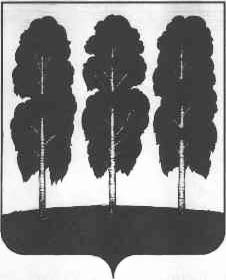 МУНИЦИПАЛЬНОЕ ОБРАЗОВАНИЕБЕРЕЗОВСКИЙ РАЙОНХанты-Мансийский автономный округ – ЮграАДМИНИСТРАЦИЯ БЕРЕЗОВСКОГО РАЙОНАКОМИТЕТ ПО ФИНАНСАМ________________________________________________________________________________________от 06 сентября 2012 								№27ПРИКАЗОб утверждении порядка применения перечня и кодов целевых статей и видов расходов  бюджетов, финансовое обеспечение которых осуществляется за счет средств бюджета Березовского района.В соответствии со статьей 21 Бюджетного кодекса Российской Федерации, Приказом Минфина России от 21.12.2011 №180н «Об утверждении Указаний о порядке применения бюджетной классификации Российской Федерации:1. Утвердить порядок применения перечня и кодов целевых статей и видов расходов бюджета Березовского района, согласно приложению.2. Отделу бюджетного планирования Комитета по финансам довести настоящий Приказ до главных распорядителей средств бюджета Березовского района и администраций поселений, входящих в состав Березовского района.3. Настоящий приказ вступает в силу с момента подписания и распространяется на правоотношения, возникшие с 1 января 2012 года.Председатель Комитета по финансам				                И.Б. ШапошниковаПриложениек приказу Комитета по финансамот  06.09.2012 № 27О порядке применения перечня и кодов целевых статей и видов расходов бюджетов, финансовое обеспечение которых осуществляется за счет средств бюджета Березовского района.Целевые статьи 		Целевые статьи обеспечивают привязку бюджетных ассигнований к конкретным направлениям деятельности субъектов бюджетного планирования и участников бюджетного процесса.Код целевой статьи состоит из 7 знаков – с 8 по 14 разряд 20-значного кода классификации расходов. При этом разряды с 8 по 10 определяют код самой целевой статьи (определяющий направление деятельности при реализации конкретной функции  органа местного самоуправления, например, в сфере образования – детские дошкольные учреждения  (4200000)), разряды с 11 по 12 – код программы целевой статьи, при помощи которого осуществлена детализация целевых статей (например, по детским дошкольным учреждениям – обеспечение деятельности подведомственных учреждений (4209900)), разделы с 13 по 14 – код подпрограммы целевой статьи, конкретизирующий (при необходимости) направления расходования средств в рамках соответствующей программы.1.2. Виды расходовВиды расходов детализируют направление финансирования расходов бюджета как по целевым статьям, так и по целевым программам расходов бюджетов.1.3. Перечень и коды целевых статей и (или) видов расходов бюджетов, финансовое обеспечение которых осуществляется за счет межбюджетных субсидий, субвенций и иных межбюджетных трансфертов, имеющих целевое значение, определяются в порядке, установленном финансовым органом, осуществляющим составление и организацию исполнения бюджета, из которого предоставляются указанные межбюджетные субсидии, субвенции и иные межбюджетные трансферты, имеющие целевое значение (ст. 21 БК РФ). 628140, ул.Астраханцева, 54, пгт. Березово,                                                                                                            Телефон-факс: (34674)2-24-44,  Ханты-Мансийский автономный округ-Югра                                                                                                                                                2-17-38Тюменская область,________________________________________________________________________________________________________________________КЦСРНаименование КЦСР0013600Осуществление первичного воинского учета на территориях, где отсутствуют военные комиссариаты0013801 Субвенции на осуществление федеральных полномочий по государственной регистрации актов гражданского населения из федерального бюджета0013802 Субвенции на осуществление федеральных полномочий по государственной регистрации актов гражданского населения из окружного бюджета0014000Составление (изменение и дополнение) списков кандидатов в присяжные заседатели федеральных судов общей юрисдикции в Российской Федерации0020300Глава муниципального образования0020400Центральный аппарат0020800Глава местной администрации муниципального образования (сити-менеджер) 0650300Процентные платежи по муниципальному долгу0700500Резервный фонд местных администраций0900200Оценка недвижимости, признание прав и регулирование отношений по государственной собственности0920300Выполнение других обязательств государства0920305Прочие выплаты по обязательствам государства0923400Программа "Энергосбережение и повышение энергетической эффективности на период до 2020 года"0939900Учреждения по обеспечению хозяйственного обслуживания0960100Реализация программ модернизации здравоохранения субъектов РФ в части укрепления материально-технической базы медицинских учреждений1008811Приобретение жилья гражданами, уволенными с военной службы (службы), и приравненными к ним лицами1008820Подпрограмма "Обеспечение жильем молодых семей"3000200Отдельные мероприятия в области воздушного транспорта3010300Отдельные мероприятия в области морского и речного транспорта3029900Обеспечение деятельности поисковых и аварийно-спасательных учреждений3170110Субсидии организациям автомобильного транспорта на возмещение расходов, связанных с организацией транспортного обслуживания населения на территории автономного округа3300200Отдельные мероприятия в области информационно-коммуникационных технологий и связи3300211Реализация мероприятий в области информационных технологий и связи3400400Мероприятия в области гражданской промышленности3500200Капитальный ремонт государственного жилищного фонда субъектов Российской Федерации и муниципального жилищного фонда3510500Мероприятия в области коммунального хозяйства4209900Обеспечение деятельности детских дошкольных учреждений 4219900Обеспечение деятельности подведомственных учреждений: школ-детских садов, школ начальных, неполных средних и средних.4239900Обеспечение деятельности подведомственных учреждений по внешкольной работе с детьми4319900Обеспечение деятельности подведомственных учреждений, обеспечивающих предоставление услуг в сфере молодежной политики4320200Оздоровление детей4362100Модернизация региональных систем общего образования4400100Мероприятия в сфере культуры и кинематографии4400200Комплектование книжных фондов библиотек муниципальных образований и государственных библиотек городов Москвы и Санкт-Петербурга4409900Обеспечение деятельности подведомственных учреждений культуры 4419900Обеспечение деятельности подведомственных учреждений (музеи и постоянные выставки)4429900Обеспечение деятельности подведомственных учреждений (библиотеки)4529900Обеспечение деятельности подведомственных учреждений (учебно-методические кабинеты, централизованные бухгалтерии)4539900Обеспечение деятельности учреждений телерадиовещания4579900Периодические издания, учрежденные органами законодательной и исполнительной власти4709900Обеспечение деятельности подведомственных учреждений (больницы)4789900Обеспечение деятельности подведомственных учреждений (фельдшерско-акушерские пункты)4829900Обеспечение деятельности подведомственных учреждений спортивной подготовки4910100Пенсии за выслугу лет5050502Выплата единовременного пособия при всех формах устройства детей, лишенных родительского попечения, в семью5053401Обеспечение жильем отдельных категорий граждан, установленных Федеральным законом от 12 января 1995 года N 5-ФЗ "О ветеранах", в соответствии с Указом Президента Российской Федерации от 7 мая 2008 года N 714 "Об обеспечении жильем ветеранов Великой Отечественной войны 1941 - 1945 годов"5053402Обеспечение жильем отдельных категорий граждан, установленных Федеральными законами от 12 января 1995 года № 5-ФЗ "О ветеранах" и от 24 ноября 1995 года № 181-ФЗ "О социальной защите инвалидов в Российской Федерации"5053600Обеспечение жилыми помещениями детей-сирот, детей, оставшихся без попечения родителей, а также детей, находящихся под опекой (попечительством), не имеющих закрепленного жилого помещения5055409Субвенция местным бюджетам на обеспечение бесплатными  молочными продуктами  питания детей до  трех лет5058005Субвенция местным бюджетам на бесплатное изготовление и ремонт зубов5140100Мероприятия в области социальной политики5160130"Выравнивание бюджетной обеспеченности поселений из районного  фонда финансовой поддержки"5170200Поддержка мер по обеспечению сбалансированности бюджетов5200901Ежемесячное денежное вознаграждение за классное руководство из федерального бюджета5200902Ежемесячное денежное вознаграждение за классное руководство из окружного бюджета5201002Субвенция окружного бюджета на компенсацию родительской платы за содержание ребенка в детском саду5201300Содержание ребенка в семье опекуна и приемной семье, а также вознаграждение, причитающееся приемному родителю5201500Средства, передаваемые для компенсации дополнительных расходов, возникших а результате решений, принятых органами власти другого уровня5201801Денежные выплаты медицинскому персоналу  фельдшерско-акушерских пунктов, врачам, фельдшерам и медицинским сестрам скорой медицинской помощи из ФБ5201802Субвенции из бюджета округа на денежные выплаты мед. персоналу ФАП, врачам, фельдшерам и мед. сестрам скорой помощи5220400Региональная программа по поддержке малого и среднего предпринимательства5220500"Программа "Централизованное электроснабжение населенных пунктов Ханты-Мансийского автономного округа - Югры на 2011-2013 годы и на перспективу до 2015 года"5220700Программа "Укрепление пожарной безопасности в ХМАО -Югре в 2011-2013 годах и на период до 2015 года"5221400Программа социально-экономического развития коренных малочисленных народов Севера Ханты-Мансийского автономного округа - Югры на период с  2011 по 2013 годы5222100Программа "Модернизация и реформирование жилищно-коммунального комплекса Ханты-Мансийского автономного округа - Югры на 2011-2013 годы и на период до 2015 года"5222501Программа "Профилактика правонарушений в ХМАО-Югре на 2011-2013 годы"подпрограмма "Профилактика правонарушений"5222601Подпрограмма "Развитие материально- технической базы учреждений образования"5222701Программа" Обеспечение жильем граждан, проживающих в жилых помещениях, непригодных для проживания"5222702Подпрограмма "Молодой семье - доступное жилье"5222705Подпрограмма "Строительство и приобретение жилых помещений для предоставления на условиях социального найма, формирование маневренного жилищного фонда"5222806Подпрограмма "Библиотечное дело" программа "Культура Югры"5222807Подпрограмма " Музейное дело" программа "Культура Югры"5222811Программа "Культура Югры " подпрограмма "Обеспечение комплексной безопасности и комфортных условий в учреждениях культуры"5222812Программа "Культура Югры" подпрограмма "Сохранение историко-культурного наследия "5223500Программа "Развитие физической культуры и спорта в Ханты-Мансийском автономном округе-Югре" на 2011-2013 годы5224400Программа "Развитие материально-технической базы дошкольных образовательных учреждений в Ханты-Мансийском автономном округе- Югре" на 2007-2010 годы 5224500Региональная программа "Содействие занятости населения"5225601Программа "Новая школа Югры" подпрограмма "Инновационное развитие образования"5225602Подпрограмма "Обеспечение комплексной безопасности и комфортных условий образовательного процесса" программы "Новая школа Югры"на 2010-2015 годы5225603Программа "Новая школа" подпрограмма "Развитие материально-технической базы  сферы образования"5225700Программа "Развитие агропромышленного комплекса ХМАО-Югры в 2011-2013 годах"5225804Подпрограмма "Развитие материально - технической базы учреждений здравоохранения"5225906Подпрограмма "Градостроительная деятельность" Программы "Содействие развитию жилищного строительства на 2011-2013 годы и на период до 2015 года"5225908Подпрограмма "Стимулирование застройщиков по реализации проектов развития застроенных территорий" программы "Содействие развитию жилищного строительства на 2011-2013 годы и на период до 2015 года"5226105Программа "Развитие транспортной системы ХМАО - Югры" на 2011-2013 годы подпрограмма "Автомобильные дороги" 5226200Программа "Обеспечение экологической безопасности Ханты-Мансийского автономного округа-Югры в 2011-2013 годах и на плановый период до 2015 года"5226300Субсидии на реализацию программы "Энергосбережение и повышение энергетической эффективности в ХМАО - Югре на 2010-2015 годы и на перспективу до 2020 года"5227000Программа по капитальному ремонту многоквартирных домов "Наш дом" на 2011-2013 годы5227600Субсидии в рамках программы "Снижение рисков и смягчение последствий ЧС природного и техногенного характера в ХМАО-Югре на 2012-2014 годы и на период до 2016 года"7950100Целевая программа: "Развитие физической культуры и спорта в Березовском районе на 2011-2013 годы"7950200 Целевая программа "Развитие малого и среднего предпринимательства в Березовском районе на 2011 - 2013 годы и на период до 2015 года"7950300 Ведомственная целевая программа: "Система гражданского и патриотического воспитания молодежи Березового района"7950400 Ведомственная целевая программа: "Программа природоохранных мероприятий по Березовскому району на 2012-2014 годы"7950500 Ведомственная целевая программа: "Развитие АПК в Березовском районе в 2012-2013 годах"7950600Целевая программа: "Профилактика правонарушений в Березовском районе на 2011-2013 годы"7950700Целевая программа Березовского района "Культура Березовского района на 2011-2015годы"7950701Целевая программа Березовского района "Культура Березовского района на 2011-2015годы" Подпрограмма:"Библиотечное дело"7950702Целевая программа Березовского района "Культура Березовского района на 2011-2015годы" Подпрограмма "Музейное дело"7950703Целевая программа Березовского района "Культура Березовского района на 2011-2015годы" Подпрограмма "Кинообслуживание"7950704Целевая программа Березовского района "Культура Березовского района на 2011-2015годы" Подпрограмма "Художественное образование"7950705Целевая программа Березовского района "Культура Березовского района на 2011-2015годы" Подпрограмма "Народное творчество"7950706Целевая программа Березовского района "Культура Березовского района на 2011-2015годы" Подпрограмма "Обеспечение безопасности и комфортных условий в учреждениях культуры"7950707Целевая программа Березовского района "Культура Березовского района на 2011-2015годы" Подпрограмма "Издательская деятельность, поддержка инновационных проектов"7950708Целевая программа Березовского района "Культура Березовского района на 2011-2015годы" Подпрограмма "Модернизация телевизионного оборудования"7950900Районная целевая программа: "Комплексные меры противодействия злоупотреблению наркотиками и их незаконному обороту на 2008-2012 годы"7950900Районная целевая программа: "Комплексные меры противодействия злоупотреблению наркотиками и их незаконному обороту на 2008-2012 годы"7951000Целевая программа: "Каникулы 2012 - 2014 годы"7951100Целевая программа: "Формирование беспрепятственного доступа инвалидов и других маломобильных групп населения к объектам социальной инфраструктуры в Березовском районе на 2012-2015 годы"7951200Целевая программа: "Обеспечение территории муниципального образования Березовский район документами градорегулирования на 2011-2013 годы и период до 2015 года"7951300Муниципальная целевая программа "Новая школа на 2011-2013"7951301Целевая программа "Новая школа"1 подпрограмма "Инновационное развитие образование"7951302Целевая программа"Новая школа" 2 подпрограмма "Обеспечение комплексной безопасности и комфортных условий образовательного процесса"7951400Ведомственная целевая программа "Курсовая подготовка и профессиональная переподготовка педагогических и руководящих кадров системы образования Березовского района в условиях модернизации образования  на 2012-2014 годы"7951500Ведомственная целевая программа "Внешкольные мероприятия с детьми в сфере образования на 2012-2014 годы"7951600Ведомственная программа " Программа развития материальной базы для организации допризывной подготовки обучающихся Березовского района на 2012-2013 годы"7951700 Ведомственная целевая программа "Оздоровление детей в дошкольных образовательных учреждениях Березовского района на 2012-2013гг"7951800Программа "Совершенствование и развитие сети автомобильных дорог Березовского района"7951900Программа: "Развитие муниципальной службы и резерва управленческих кадров в муниципальном образовании Березовский район на 2011-2013 годы"7952000Целевая программа Березовского района "Содействие развитию жилищного строительства на 2011 - 2013 годы и на период до 2015 года на территории Березовского района"7952100Целевая программа:  "Обеспечение жильем молодых семей"7952200Ведомственная целевая программа "Укрепление комплексной безопасности учреждений здравоохранения муниципального образования Березовский район на 2011-2013гг"7952300Целевая программа  "Модернизация муниципальных учреждений здравоохранения Березовского района 2011-2012гг"7952400Долгосрочная целевая  программа «Энергосбережение и повышение энергетической эффективности муниципального образования Березовский район ХМАО-Югры на 2010 – 2015 годы и в перспективе до 2020 года»7952500Долгосрочная целевая программа Березовского района «Модернизация и реформирование жилищно-коммунального комплекса Березовского района на 2011 – 2013 годы»7952600Целевая программа Березовского района "Обеспечение экологической безопасности Березовского района в 2011 - 2013 годах"7952700Целевая программа Березовского района "Централизованное электроснабжение населённых пунктов Березовского района на 2011 - 2013 годы и на перспективу до 2015 года"7952800Ведомственная целевая программа Березовского района  "Наш дом" на 2011-2013 годы7952900Целевая программа "Информационное  общество - Югра на территории Березовского района" на 2012-2013 годы7953000Ведомственная целевая программа: "Ведение землеустройства и рационального использования земельных ресурсов на 2011 - 2013гг"7953100Программа "Укрепление пожарной безопасности на объектах муниципальной собственности Березовского района в 2012 - 2015 годах"7953200Ведомственной целевая программа"Обеспечения мероприятий гражданской обороны, предупреждения и ликвидации чрезвычайных ситуаций природного и техногенного характера, на территории Березовского района на 2011-2014 годы"7953400Ведомственная целевая программа Березовского района "Подготовка предприятий жилищно-коммунального комплекса Березовского района к осенне -зимнем периодам на 2011-2012гг, 2012-2013гг, 2013-2014гг."7953700Ведомственная целевая программа  Березовского района "Формирование и содержание муниципального имущества в Березовском районе на 2012-2014 годы"7953800"Профилактика экстремизма, гармонизация межэтнических и межкультурных отношений, укрепление толерантности в Березовском районе на 2012-2015 годы"7954000Целевая программа "Развитие системы обращения с отходами производства  и потребления в Березовском районе на 2012 -2015 годы"9990000Условно утвержденные расходыКВРНаименование111Фонд оплаты труда и страховые взносы112Иные выплаты персоналу, за исключением фонда оплаты труда121Фонд оплаты труда и страховые взносы122Иные выплаты персоналу, за исключением фонда оплаты труда240Иные закупки товаров, работ и услуг для государственных нужд242Закупка товаров, работ, услуг в сфере информационно-коммуникационных технологий243Закупка товаров, работ, услуг в целях капитального ремонта государственного имущества244Прочая закупка товаров, работ и услуг для государственных нужд313Пособия и компенсации по публичным нормативным обязательствам321Пособия и компенсации гражданам и иные социальные выплаты, кроме публичных нормативных обязательств322Субсидии гражданам на приобретение жилья323Приобретение товаров, работ, услуг в пользу граждан411Бюджетные инвестиции в объекты государственной собственности казенным учреждениям вне рамок государственного оборонного заказа413Бюджетные инвестиции в объекты государственной собственности бюджетным учреждениям вне рамок государственного оборонного заказа511Дотации на выравнивание бюджетной обеспеченности субъектов Российской Федерации512Дотации бюджетам субъектов Российской Федерации на поддержку мер по обеспечению сбалансированности бюджетов521Субсидии, за исключением субсидий на софинансирование объектов капитального строительства государственной собственности и муниципальной собственности530Субвенции540Иные межбюджетные трансферты611Субсидии бюджетным учреждениям на финансовое обеспечение государственного задания на оказание государственных услуг (выполнение работ)612Субсидии бюджетным учреждениям на иные цели710Обслуживание государственного долга Российской Федерации810Субсидии юридическим лицам (кроме государственных учреждений) и физическим лицам - производителям товаров, работ, услуг852Уплата прочих налогов, сборов и иных платежей870Резервные средства